图 书 推 荐中文书名：《美国女孩：社交媒体与青少年的秘密生活》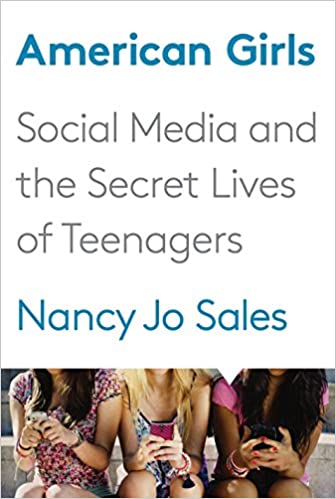 英文书名：AMERICAN GIRLS: SOCIAL MEDIA AND THE SECRET LIVES OF TEENAGERS作    者：Nancy Jo Sales出 版 社：Alfred A. Knopf代理公司：InkWell/ANA/Lauren Li页    数：416页出版时间：2016年5月代理地区：中国大陆、台湾地区审读资料：样书类    型：非虚构/家教育儿内容简介：《纽约时报》畅销书当今，社交媒体主宰着美国未成年女孩的日常生活。《名利场》（Vanity Fair）杂志获奖作家南希·乔·塞尔斯（Nancy Jo Sales）所著的《美国女孩》一书讲述了社交平台对整整一代年轻女性的影响。塞尔斯精准捕捉了当今美国女孩最真实的感受。从蒙特克莱尔到曼哈顿和洛杉矶，从佛罗里达和亚利桑那到德克萨斯和肯塔基，塞尔斯跑遍整个美国，与200多名13至19岁的女孩交谈，记录了女孩成长过程中发生的巨大变化。她所得出的结论超越了种族、地理和家庭收入的限制。《美国女孩》描绘了一幅令人不安的画面：我们所熟知的童年迈向终结，一种新的青春期生活无情地取而代之——一种由新的社会规范和性规则所主导的青春期。电子时代不断加快我们的生活节奏，女孩们第一次爱恋和浪漫都深受此影响。社交平台促使人们当即做出评价，将身份和自尊问题无限放大和转化。成为一名生活在2016年的美国女孩意味着什么？这意味着，在一个高度性欲化的文化中，从色情视频到随意交换裸体照片，这些极端行为已经正常化，青少年在网上“成熟”；充斥着恶毒的新型性别歧视出现，自我毁灭的女权观念的抬头；青少年在电子产品和社交媒体上花费太多时间，以至于他们根本没有培养出基本的沟通技能。从网红美女到耻辱荡妇，再到令人不安的暴露癖，南希·乔·塞尔斯为我们打开了一扇窗口，让我们了解当代少女们的烦恼。《美国女孩》极具挑衅性和紧迫性，注定会引发父母和子女间的对话，这种对话也正是我们迫切需要的，我们必须讨论如何帮助孩子们应对前所未有的新挑战。作者简介：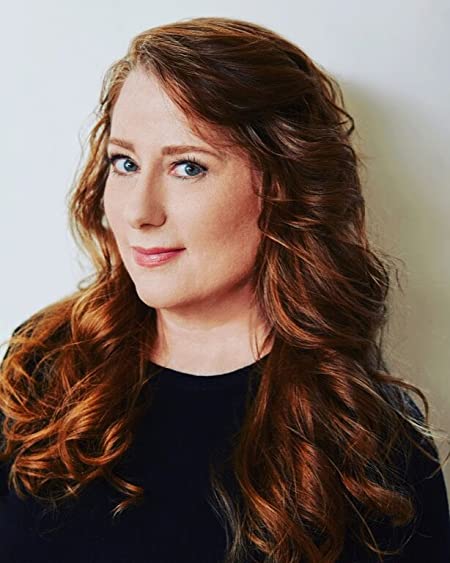 南希·乔·塞尔斯（Nancy Jo Sales）是一位屡获殊荣的记者和作家，曾为《名利场》（Vanity Fair）《纽约》（New York）《哈珀集市》（Harper's Bazaar）和许多其他出版物撰稿。她以报道青年文化、青少年犯罪以及流行文化偶像而闻名。她获得了2011年“最佳杂志特写”头版奖（Front Page Award for “Best Magazine Feature”）和2010年“最佳个人资料、数字媒体”镜子奖（Mirror Award for “Best Profile, Digital Media”）。她2013年出版的书《闪闪发光的戒指：一群迷恋名望的青少年如何敲诈好莱坞并震惊世界》（The Bling Ring: How a Gang of Fame-Obsessed Teens Ripped Off Hollywood and Shocked the World）讲述了索菲亚·科波拉（Sofia Coppola）执导电影《闪闪发光的戒指》（The Bling Ring）背后的真实故事，这部电影是根据2010年《名利场》刊登文章《嫌疑犯穿着鲁布托》（The Suspects Wore Louboutins）改编的。塞尔斯出生于佛罗里达州西棕榈滩，1986年以优异成绩毕业于耶鲁大学。2000年，她成为《名利场》的特约编辑。她有一个女儿，住在纽约市的东村。媒体评价：“社交媒体培养了一种对女孩‘充满敌意’的文化，在这种文化中，性别歧视、性骚扰和网络欺凌已成为常态，甚至为公众认可而量身定制个人形象……家长、教育者、管理者和社交媒体平台的供应商都必须注意到这部深思熟虑的探索性作品。”——《出版者周刊》星级书评（Publishers Weekly） “塞尔斯深入女孩网络生活的方方面面，揭示了无数令人不安的细节……如果你有一个十几岁的女儿，那你必须读《美国女孩》，然后让她也读一下。”——《新闻日报》（Newsday）“敲响冰冷的警钟。”——《科克斯书评》（Kirkus Reviews）“成年读者会感到震惊……他们有在使用脸书和推特，但他们可能甚至没有听说过青少年使用的大多数社交媒体，更不用说了解他们是如何使用这些软件的了。”——《纽约邮报》（The New York Post） “社交媒体摧毁生活……社交媒体就是生活——塞尔斯花了两年半的时间终于研究投这个悖论。”——《华尔街日报》（The Wall Street Journal）谢谢您的阅读！请将反馈信息发至：李文浩（Lauren Li）安德鲁·纳伯格联合国际有限公司北京代表处北京市海淀区中关村大街甲59号中国人民大学文化大厦1705室邮编：100872电话：010-82449901传真：010-82504200Email：Lauren@nurnberg.com.cn网址：http://www.nurnberg.com.cn
微博：http://weibo.com/nurnberg豆瓣小站：http://site.douban.com/110577/新浪微博：安德鲁纳伯格公司的微博_微博 (weibo.com)微信订阅号：ANABJ2002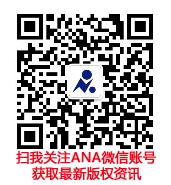 